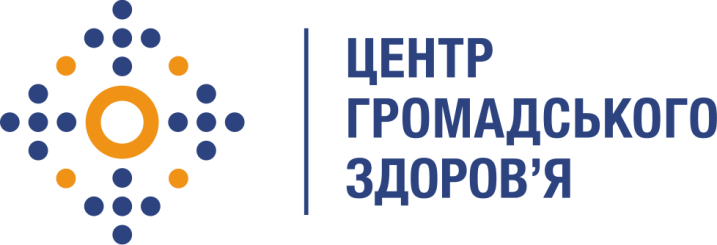 Державна установа «Центр громадського здоров’я Міністерства охорони здоров’я України» (далі ЦГЗ) оголошує  конкурс на відбір спеціаліста з тестування.Назва позиції: Спеціаліст з тестуванняОсновні обов'язки:Координація заходів з виявлення ВІЛ-інфікованих пацієнтів та доведення їх до закладів охорони здоров’я з метою як найшвидшого залучення до лікування.Участь у розробці науково обґрунтованих протоколів, порядків тестування та інших документів з питань організації послуг з тестування на ВІЛ (ПТВ).Участь у розробці СОП, які оптимізують і підтримують Test і Start. Координація заходів та зміцнення партнерства з організаціями та проектами, які здійснюють заходи з виявлення ВІЛ-інфікованих осіб.Участь у заходах спрямованих на зміцнення Національної стратегії надання послуг з тестування на ВІЛ в Україні.Координація роботи підгрупи з питань удосконалення послуг з тестування на ВІЛ.Участь у заходах по ранньому виявленню ЛЖВ, а також своєчасного залучення осіб з позитивним результатом тестування до послуг з лікуванняУчасть в удосконаленні нормативно-правової бази з питань ПТВ.Участь в розробці картування надання послуг з тестування на ВІЛ.Участь у заходах з підготовки персоналу ЗОЗ з питань ПТВ.Участь у моніторингу та оцінці заходів з ПТВ.Участь в розробці навчальних модулів, які включають організацію ПТВ та АРТ в регіонах.Участь у організації та проведенні програмних заходів, в тому числі робочих груп, круглих столів, семінарів, тренінгів, нарад, конференцій.Участь в розробці Загальнодержавної цільової соціальної програми протидії ВІЛ-інфекції/СНІДу на 2019 — 2023 роки в частині завдань та заходів з ПТВ.Участь в забезпеченні виконання програмних індикаторів.Участь у моніторингових візитах до закладів охорони здоров’я, що надають допомогу ВІЛ-інфікованім особам.Сприяння обміну кращими практиками з організаціями та проектами.Участь у тренінгах для персоналу ЦГЗ для підвищення потенціалу в області розробки і впровадження політик, моніторингу і оцінки боротьби з ВІЛ та нагляду.Участь в міжнародних конференціях, семінарах та тренінгax.Виконання інших професійних обов'язків, пов’язаних з реалізацією Проекту, на вимогу керівника.  Вимоги до професійної компетентності:Вища освіта.Вміння одночасно координувати різні види діяльності та виконувати всі завдання вчасно.Високий рівень комп'ютерної грамотності, в тому числі знання MS Office.Високий рівень самоорганізації.Вміння працювати на результат.Резюме мають бути надіслані електронною поштою на електронну адресу: vacancies@phc.org.ua. В темі листа, будь ласка, зазначте: «119-2019 Спеціаліст з тестування».Термін подання документів – до 30 серпня 2019 року.За результатами відбору резюме успішні кандидати будуть запрошені до участі у співбесіді. У зв’язку з великою кількістю заявок, ми будемо контактувати лише з кандидатами, запрошеними на співбесіду. Умови завдання та контракту можуть бути докладніше обговорені під час співбесіди.Державна установа «Центр громадського здоров’я Міністерства охорони здоров’я України»  залишає за собою право повторно розмістити оголошення про вакансію, скасувати конкурс на заміщення вакансії, запропонувати посаду зі зміненими обов’язками чи з іншою тривалістю контракту.